CAMPANIA Ziua Mondială a Sănătății 7 APRILIE 2022PLANETA NOASTRĂ – SĂNĂTATEA NOASTRĂ  Să înlăturăm poluarea aerului, apei și hranei ! Pentru un Viitor SănătosMINISTERUL SĂNĂTĂȚII        INSTITUTUL NAȚIONAL 		                                                                                          CENTRUL NAȚIONAL DE EVALUAREA ȘI	              SIGLA ȘI  NUME DSP                                                  DE SĂNĂTATE PUBLICĂ	                                                                                                       PROMOVAREA STĂRII DE SĂNĂTATEMaterial realizat în cadrul subprogramului de evaluare şi promovare a sănătăţii şi educaţie pentru sănătate al Ministerului Sănătății -  pentru distribuție gratuită -Impactul poluării aerului asupra sănătății noastre și asupra planeteiImpactul poluării aerului asupra sănătății noastre și asupra planeteiUNIUNEA EUROPEANĂ (28 țări)379,000decese premature, cauzate de PM2.554,000decese premature, cauzate de NO219,400decese premature, cauzate de O3 ozon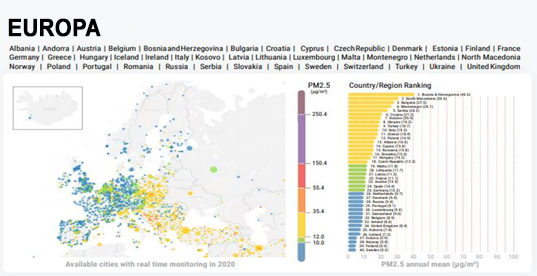 Poluarea aerului contribuie la aproximativ 7 milioane de decese premature anual, în timp ce economia globală este împovarată cu 2,9 trilioane de dolari pe an.Sursa: https://www.greenpeace.org/static/planet4-romania-stateless/2021/03/d8050eab-2020-world_air_quality_report.pdfROMÂNIA25,000decese premature, cauzate de PM2.53,500decese premature, cauzate de NO2730decese premature, cauzate de O3 ozonProcentul populației urbane din România expus la concentrații peste standardele UE pentru poluanți atmosferici selectați, cum ar fi  PM10, PM 2.5, 03, NO2 și BaP pentru anii 2015-2019:Sursa: https://www.eea.europa.eu/themes/air/country-fact-sheets/2021-country-fact-sheets/romaniaIncidenţa bolnavilor cu astm în România, în anii 2011-2020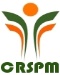 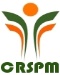 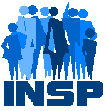 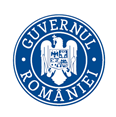 Rata de mortalitate standardizată prin astm în România, 2020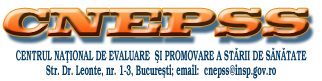 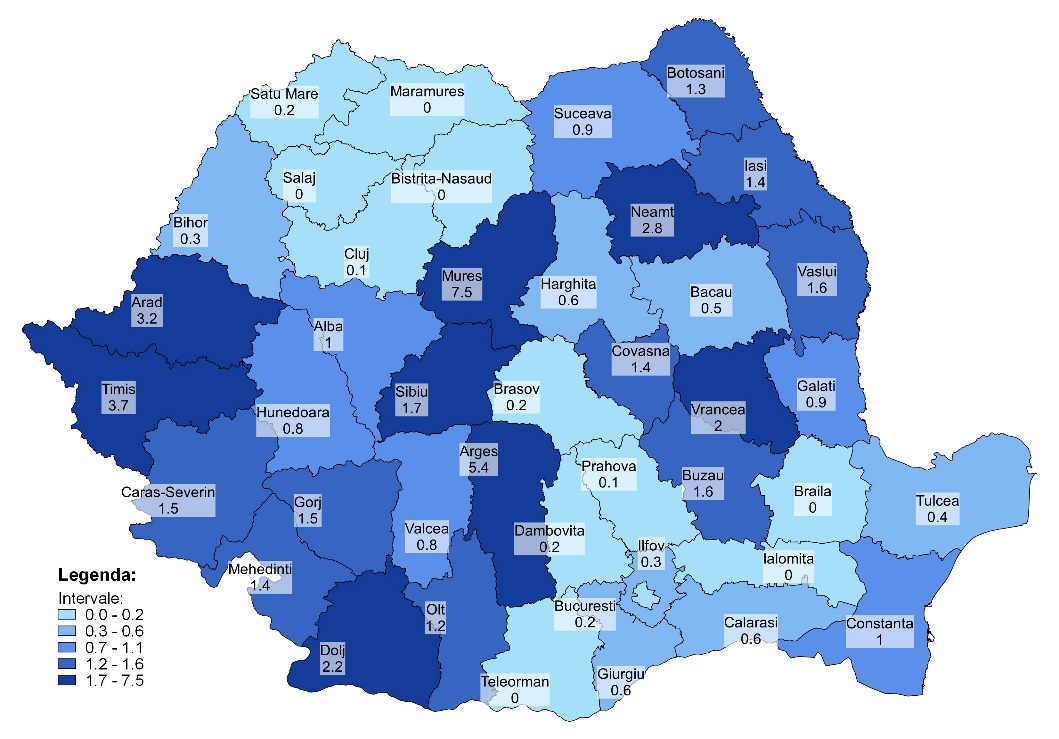 